МИНОБРНАУКИ РОССИИЮго-Западный государственный университетКафедра международных отношенийи государственного управления 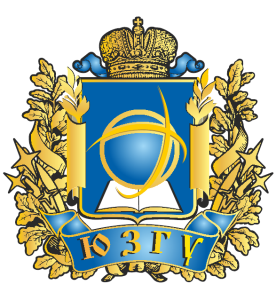 ПРИГЛАШЕНИЕ4-я Всероссийскаянаучно-практическая конференция «теория и практика эффективности государственного и муниципального управления» (МО-23)12 мая 2022 годаг. курскУВАЖАЕМЫЕ КОЛЛЕГИ!Кафедра международных отношений и государственного управления Юго-Западного государственного университета приглашает Вас принять участие в работе   4-й Всероссийской научно-практической конференции «Теория и практика эффективности государственного и муниципального управления», которая будет проходить 12 мая 2022 года.Цель конференции – привлечь внимание к актуальным проблемам государственного и муниципального управления, обобщить передовой отечественный и зарубежный опыт, тенденции развития эффективного государственного управления, в том числе с применением проектных технологий. Для участия в работе конференции приглашаются преподаватели, научные сотрудники, магистранты, аспиранты, соискатели и специалисты-практики.Форма участия в конференции:- бесплатное онлайн выступление  с получением диплома первой степени;- заочное участие. Председатель оргкомитета – Титов Дмитрий Витальевич – д.т.н., профессор, Проректор по науке и международной деятельности  Юго-Западного государственного университета, РоссияЗаместитель председателя организационного комитета – Минакова Ирина Вячеславна, д.э.н., профессор, декан факультета ГУ и МОКонтактная информация:Участники могут принять участие по следующим направлениям:1. Современные концепции и проблемы государственной политики и управления.2. Государственная национальная политика.3. Государственная социальная политика.4.Государственная экономическая политика.5.Государственная экологическая политика.6. Информационные технологии в государственном и муниципальном управлении.7. Применение проектных технологий в управлении социально-экономическими системами.8. Совершенствование взаимодействия органов государственной власти и органов местного самоуправления.9. Управление человеческими ресурсами: факторы эффективности.10. Совершенствование антикоррупционного механизма государственного и муниципального управления.Заранее благодарим за проявленный интерес!Для участия в мероприятии необходимодо 12 мая 2022 годавыслать на e-mail  kurskbook@yandex.ruоргкомитета статью, квитанцию об оплате, с указанием в конце статьи информации согласно Приложения 1, квитанцию об оплатеКаждому участнику, оплатившему оргвзнос, будет выслан в электронном виде сборник по итогам конференции с присвоением ISBN и регистрацией в РИНЦ. Отправка сборника в течении 20 дней после даты конференции.От одного автора не более трех статей.Каждая статья должна быть проверена авторами в системе Антиплагиат – уникальность не менее 60 процентов. Скан отчета о проверке направляется вместе со статьей.Реквизиты будут выслано после принятия статьи организационным комитетомТребования к оформлению материалов:Поля –  с каждой стороны; Шрифт - Times New Roman, кегль 14, межстрочный интервал – одинарный; сноски по тексту, красная строка (отступ) по тексту – .Название статьи - заглавными буквами, жирным шрифтом, выравнивание по центру;ФИО авторов полностью; ученая степень; звание; должность - жирный курсив, по центру.Наименование организации, - курсив, по центруАннотация, курсив, кегль 14Ключевые словаВ конце статьи укажите ФИО получателя полностью, почтовый адрес с указанием индекса (по этому адресу будет выслан сборник материалов в течении 30 дней после даты проведения), телефон, e-mail (ОБЯЗАТЕЛЬНО), номер секции.Оплата за участие (одна статья), включая один экземпляр сборника журнала в электронном виде, составляет:- Стоимость публикации одной статьи для сборника конференции, объемом 3 страницы  (сборник в электронном виде) -  300 рублей. Каждая дополнительная страница – 100 рублей.- Стоимость сборника в бумажном виде (оплачивается дополнительно)-  450 рублей. Для участников из стран СНГ – бумажная версия сборника 15 долларов, включая почтовую отправку).- Стоимость диплома участника: в электронном виде – 100 рублей, в бумажном виде – 150 рублей, включая стоимость почтовой пересылки.Стоимость «благодарственное письмо руководителю» в электронном виде – 100 рублей (отсылается только по электр.почте).Стоимость «благодарственное письмо руководителю» в бумажном виде – 150 рублей, включая стоимость почтовой пересылки.Присвоение одной статье в сборнике  индекса DOI – 200 рублейВ конце статье необходимо указать информацию согласно Приложения 1.Приложение 1Заявкана участие в Всероссийской  заочной научно-практической конференции «Теория и практика эффективности государственного и муниципального управления»(указывается в конце статьи)Приложение 2Пример оформления статьиПРОБЛЕМЫ ГЛОБАЛИЗАЦИИ РОССИЙСКОЙ ЭКОНОМИКИСидоров Иван ПетровичЮго-Западный государственный университет, г.Курск, РоссияАннотация (2-3 строки)Ключевые слова:….	Текст статьиСписок литературы1.2.и т.д.Адрес оргкомитета:. Курск, ул. Челюскинцев, д.19, ауд.001, кафедра международных отношений и государственного управления. Тел.(4712) 22-26-86Контактные лица:Кузьмина Виолетта Михайловна тел.  8-951-088-84-42Горохов Александр АнатольевичТел. 7-910-730-82-83  kurskbook@yandex.ruФамилия, имя, отчествоУченая степень, звание Место  работы /учебыДолжностьКонтактный телефон (домашний, рабочий, мобильный)Домашний адрес (полный адрес, включая индекс)E-mail для обратной связи Тема доклада